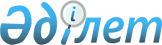 О внесении изменений в состав Консультативного комитета по естественным монополиямРаспоряжение Коллегии Евразийской экономической комиссии от 22 мая 2018 года № 93
      1. Внести в состав Консультативного комитета по естественным монополиям, утвержденный распоряжением Коллегии Евразийской экономической комиссии от 12 мая 2015 г. № 44, следующие изменения: 
      а) включить в состав Консультативного комитета следующих лиц: 
      б) исключить из состава Консультативного комитета Кумекбаеву Р.Ж., Спана Ж.И. и Эсенгулова М.О. 
      2. Признать утратившим силу пункт 2 распоряжения Коллегии Евразийской экономической комиссии от 4 октября 2016 г. № 158 "О внесении изменений в состав Консультативного комитета по естественным монополиям". 
      3. Настоящее распоряжение вступает в силу с даты его опубликования на официальном сайте Евразийского экономического союза. 
					© 2012. РГП на ПХВ «Институт законодательства и правовой информации Республики Казахстан» Министерства юстиции Республики Казахстан
				
От Республики Казахстан 
От Республики Казахстан 
От Республики Казахстан 
Базилов Асан Чожебаевич 
–
заместитель председателя Комитета по регулированию естественных монополий, защите конкуренции и прав потребителей Министерства национальной экономики Республики Казахстан 
Есембаев Айдар Маратович 
–
руководитель Управления экономической интеграции Комитета по регулированию естественных монополий, защите конкуренции и прав потребителей Министерства национальной экономики Республики Казахстан 
Кальменова Маржан Тынысбековна 
–
руководитель Управления правового обеспечения Комитета по регулированию естественных монополий, защите конкуренции и прав потребителей Министерства национальной экономики Республики Казахстан 
От Кыргызской Республики
От Кыргызской Республики
От Кыргызской Республики
Асанканов Эрмек Асанканович 
–
начальник Управления электроэнергетики Государственного комитета промышленности, энергетики и недропользования Кыргызской Республики 
От Российской Федерации 
От Российской Федерации 
От Российской Федерации 
Яковенко Наталия Юрьевна 
–
заместитель начальника Управления регулирования топливно-энергетического комплекса Федеральной антимонопольной службы; 
      Председатель Коллегии 
Евразийской экономической комиссии

Т. Саркисян 
